Debden C of E Primary Academy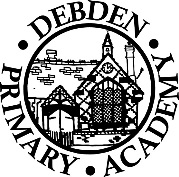 High Street, Debden, Saffron Walden, Essex, CB11 3LETel: 01799 540302Email: admin@debden.essex.sch.ukKITCHEN ASSISTANT Required for September 2018Monday-Friday: 2 hours per day (10 hours per week)Band 1, Scale Point 7-10 (£16,495 - £16,863 pro rata)
Are you passionate about healthy eating and enjoy working in a friendly environment with children? If so, come and be part of this friendly successful school.We are a vibrant school, tucked away in a beautiful Essex village, looking to recruit an experienced and friendly Kitchen Assistant to support our Catering Manager in preparing fresh home cooked food for our pupils.Experience of a similar environment would be an advantage, although as part of our commitment to staff development, training will be available. We believe that school food is part of our whole school ethos and the post holder can expect to work as part of a committed school team.Debden C of E Primary Academy has a strong focus on promoting Christian values and is part of the Great Oak Multi Academy Trust.  Visits to our friendly school are warmly welcomed and actively encouraged.  To find out more about this exciting opportunity and our school, please visit www.debdenprimary.co.uk.  Please email sdyster@greatchesterford.essex.sch.uk for further details regarding the position or call the School office on 01799 540302 to arrange a visit. Application forms, job description and person specification can be downloaded via the school website or requested from the school.Closing Date:  Midday on 6 July 2018Interviews: 9 July 2018Debden C of E Primary Academy is committed to the safeguarding, protection and welfare of children and young people and we expect all staff and volunteers to share this commitment. Following safer recruitment procedures, the successful applicant will be subject to satisfactory references and enhanced DBS checks.  